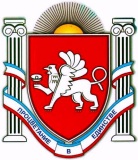 РЕСПУБЛИКА КРЫМБЕЛОГОРСКИЙ РАЙОН
Администрация Криничненского сельского поселенияГлава администрации Криничненского сельского поселенияП О С Т А Н О В Л Е Н И Е «24»  сентября  2018 года                      с. Криничное                            № 260  О включении Мануйловой Дианы Николаевны,                                                                                              30.07.2004 г.р., гражданки РФ  в Список детей-сирот   					                       и детей, оставшихся без попечения родителей, лиц из                                                                             числа детей-сирот и  детей, оставшихся без                                                                                 попечения родителей, подлежащих обеспечению                                                                               жилыми помещениями 	Рассмотрев заявление попечителя, гражданки РФ, Мануйловой Галины Николаевны, паспорт серия 3914 № 416107 выдан ФМС от 23.06.2014, код подразделения 900-003,  о включении несовершеннолетней гражданки РФ, Мануйловой Дианы Николаевны, 30.07.2004 года рождения, паспорт 39  18  318186  выдан МВД по Республике Крым  от 15.08.2018, код подразделения 910-016, в список детей-сирот и детей, оставшихся без попечения родителей, лиц из их числа, подлежащих обеспечению жилыми помещениями (далее - список), и предоставленные документы установлено. 
	Согласно представленным документам родители: отец - Мануйлов Николай Иванович  внесен в запись акта о рождении на основании заявления матери ребенка,  Мануйловой Светланы Викторовны, мать – Мануйлова Светлана Викторовна, заочным решением Белогорского районного суда Республики Крым  от 10 ноября 2015 года   лишена родительских прав, Дело № 2-1093/2015 от 10 ноября 2015 года и заявления  попечителя  Мануйловой Галины Николаевны  «О постановке на квартирный учёт ребёнка, лишённого родительского попечения», и в связи с тем, что гражданка  Мануйлова  Диана Николаевна не является собственником жилого помещения, нанимателем жилого помещения по договору социального найма и членом семьи нанимателя по договору социального найма, руководствуясь Жилищным Кодексом РФ, Федеральными законами от 06.10.2003 № 131-ФЗ «Об общих принципах организации местного самоуправления в Российской Федерации», на основании ст.8 ФЗ № 159-ФЗ от 21.12.1996 «О дополнительных гарантиях по социальной поддержке детей-сирот и детей, оставшихся без попечения родителей», законами Республики Крым от 16.09.2014 №54-ЗРК «Об основах местного самоуправления в Республике Крым», от 18.12.2014 № 46-ЗРК «Об обеспечении жилыми помещениями детей-сирот, детей, оставшихся без попечения родителей, и лиц из их числа в Республике Крым», Уставом муниципального образования Криничненское сельское поселение, администрация Криничненского сельского поселения Белогорского района Республики Крым
	ПОСТАНОВЛЯЕТ:
	1.Включить гражданку РФ, Мануйлову Диану Николаевну, 30.09.2004 г.р. в Список детей-сирот и детей, оставшихся без попечения родителей, лиц из их числа, подлежащих обеспечению жилыми помещениями.            2.Направить копию постановления администрации Криничненского сельского поселения в Отдел по делам несовершеннолетних и защите прав детей администрации Белогорского района Республики Крым.	3. Контроль за исполнением настоящего постановления оставляю за собой. 	4. Настоящее постановление обнародовать на информационном стенде Администрации Криничненского сельского поселения Белогорского района Республики Крым и официальном сайте администрации криничка-адм.рф
Председатель Криничненского сельского                                                                                                                                                     совета - глава администрации Криничненского 
сельского поселения                                                                      Е.П. Щербенев